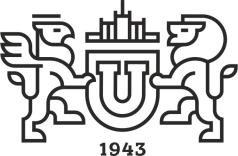 Dear colleagues!Department of Criminal Procedure, Criminalistics and Forensics of the Law Institute of the South Ural State University  
invites you to participate on March 5, 2021 in the International forum of students and young scientists «Criminalistics and judicial examination in the context of digitalization», dedicated to the professional holiday of the staff of forensic units of the Ministry of Internal Affairs of Russia — 
Day of the forensic expert of the Ministry of Internal Affairs of Russia (hereinafter - the Forum).Form of participation in the Forum: face-to-face meeting, in the mode of video conferencingMarch 05, 2021beginning at 14.00To participate in the Forum, the student must make an application and indicate the topic of the report. The time for speaking with the report is no more than 5 minutes.The forum will be held in the format of a free discussion on pressing issues of digitalization in criminal proceedings, forensic science and expert activities, 
its normative regulation, formation of legal practice; discussion of creative initiatives on the declared topic of the Forum.Application for participation in the event (Attachment to the letter) is accepted until February 01, 2021 to the email address:buglaevaea@susu.ru Travel to the venue of the Forum and accommodation of participants are paid independently.Contact number:+7 (351) 267-99-76. Forum organizer – Buglaeva Elena Anatolievna – Candidate of Sciences (Law), Associate Professor of the Department of Criminal Process, Criminalistics and Judicial Examination, South Ural State University, Chelyabinsk, Russian Federation. E-mail: buglaevaea@susu.ru. 89226373349Attachment to the letter
Forum participant applicationMINISTRY OF SCIENCE AND HIGHER EDUCATION RUSSIAN FEDERATIONSOUTH URAL-STATE UNIVERSITYLEGAL INSTITUTEDEPARTMENT OF CRIMINAL PROCESS, CRIMINALISTICS AND JUDICIAL EXAMINATIONst. Commune, 149, Chelyabinsk, Russia, 454080 Tel / Fax (3512) 67-99-761.Surname, name 2.Educational institution3.Scientific adviser (full name, academic title, position4.Contact number5.e-mail6.Topic7.Form of participationface-to-face meeting/in the mode of video conferencing8.Types of technical equipment required for the report